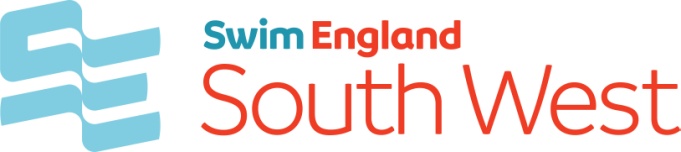 OVERSEAS MEET 2018Bulgarian National Championships, SofiaJune 27th to July 2ndGROUP COACH APPLICATIONApplications are invited for the post of Group Coach (3) to accompany the team to this event. The Head Coach is Jo John.The applicant must have a current DBA certificate and have up to date Safeguarding Children certificate. This opportunity is geared towards coaches who have shown a proactive approach to their own development and have actively been involved in either  Swim England South West or British Swimming Camps and competitions. If you wish to be considered, please return this completed form to Christina Tremellen.  christremellen@btinternet.com by March 23rd 2018The successful coach must have the backing of their club.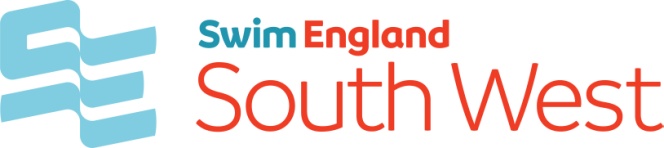 Regional overseas camp 2018Bulgarian National Championships, Sofia    June 27th – July 2ndGROUP COACH APPLICATION FORMLead Coach Jo JohnTo apply for a group coach position please complete the form and return it to christremellen@btinternet.com by March 23rdPersonal detailsName	__________________________________________________________________________Address__________________________________________________________________________	__________________________________________________________________________Email  	__________________________________________________________________________Telephone (s) _____________________________________________________________________Club  	__________________________________________________________________________Current role ______________________________________________________________________How many years coaching ___________________________________________________________Coaching experience and expertise:Coaching qualifications incl dates & CPD including any with Swim England South West and British Swimming camps/competition________________________________________________________________________________________________________________________________________________________________________________________________________________________________________________________________________________________________________________________________________________________________________________________________________________________________________________________________________________________________________________________________________________________________________________________________________________________Please provide a concise summary of your key coaching experience:____________________________________________________________________________________________________________________________________________________________________________________________________________________________________________________________________________________________________________________________________________________________________________________________________________________________________________________________________________________________________________________________________________________________________________________________________________________________________________________________________________________________________________________________________________________________________________________________________________________________________________________Please provide a person statement (no more than 200 words) incl why you want to be a group coach, what you hope to gain from this experience and how this opportunity will assist you in your future development and career as a coach______________________________________________________________________________________________________________________________________________________________________________________________________________________________________________________________________________________________________________________________________________________________________________________________________________________________________________________________________________________________________________________________________________________________________________________________________________________________________________________________________________________________________________________________________________________________________________